АДМИНИСТРАЦИЯ ТУЖИНСКОГО МУНИЦИПАЛЬНОГО РАЙОНА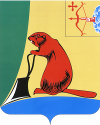 КИРОВСКОЙ ОБЛАСТИПОСТАНОВЛЕНИЕО внесении изменений в постановление администрацииТужинского муниципального района от 09.10.2017 № 389В соответствии с решением Тужинской районной Думы от 21.02.2020 
№ 44/322 «О внесении изменений в решение Тужинской районной Думы от 23.12.2019 №43/314», постановлением администрации Тужинского муниципального района от 19.02.2015 № 89 «О разработке, реализации и оценке эффективности реализации муниципальных программ Тужинского муниципального района» администрация Тужинского муниципального района ПОСТАНОВЛЯЕТ:1. Внести изменения в постановление администрации Тужинского муниципального района от 09.10.2017 № 389 «Об утверждении муниципальной программы Тужинского муниципального района «Охрана окружающей среды и экологическое воспитание» на 2020-2025 годы» (далее – муниципальная программа), утвердив изменения в муниципальной программе согласно приложениям.2. Контроль за выполнением постановления возложить на первого заместителя главы администрации по жизнеобеспечению Зубареву О.Н.          3. Настоящее постановление вступает в силу с момента опубликования 
в Бюллетене муниципальных нормативных правовых актов органов местного самоуправления Тужинского муниципального района Кировской области.Глава Тужинского муниципального района	Л.В. БледныхПриложениеУТВЕРЖДЕНЫпостановлением администрации Тужинского муниципального районаот 03.03.2020 № 82ИЗМЕНЕНИЯв муниципальной программе Тужинского муниципального района «Охрана окружающей среды и экологическое воспитание» на 2020-2025 годыСтроку паспорта программы «Объем финансового обеспечения муниципальной программы» изложить в новой редакции следующего содержания:Раздел 5 «Ресурсное обеспечение муниципальной  программы» изложить в следующей редакции:«Финансирование мероприятий Программы осуществляется за счет средств районного бюджета, привлечения внебюджетных источников.Объем финансирования Программы 1790,7 тыс. рублей, в том числе по годам реализации:на 2020 год: всего – 271,7 тыс. рублей.- областной бюджет – 96,7 тыс. руб.;- районный бюджет – 60,0 тыс. руб.;- бюджет городского и сельского поселений – 110,0 тыс. руб.;- внебюджетные источники (средства предприятий) –5,0 тыс. руб.на 2021 год: всего – 230,0 тыс. рублей.- районный бюджет – 65,0 тыс. руб.;- бюджет городского и сельского поселений – 160,0 тыс. руб.;- внебюджетные источники (средства предприятий) –5,0 тыс. руб. на 2022 год: всего – 237,0 тыс. рублей.- районный бюджет – 65,0 тыс. руб.;- бюджет городского и сельского поселений – 165,0 тыс. руб.;- внебюджетные источники (средства предприятий) – 7,0 тыс. руб.на 2023 год: всего - 340,0 тыс. рублей.- районный бюджет – 157,0 тыс. руб.;- бюджет городского и сельского поселений – 175,0 тыс. руб.;- внебюджетные источники (средства предприятий) – 8,0 тыс. руб.на 2024 год: всего – 350,0 тыс. рублей.- районный бюджет – 165,0 тыс. руб.;- бюджет городского и сельского поселений – 175,0 тыс. руб.;- внебюджетные источники (средства предприятий) – 10,0 тыс. руб.на 2025 год: всего – 362 тыс. рублей.- районный бюджет – 170,0 тыс. руб.;- бюджет городского и сельского поселений – 180,0 тыс. руб.;- внебюджетные источники (средства предприятий) – 12,0 тыс. руб. Перечень мероприятий и финансирование Программы приведены в приложениях №2 и №3.».3. Приложение № 3 «Ресурсное обеспечение реализации муниципальной программы за счёт всех источников финансирования» программы изложить в новой редакции согласно приложению № 1.Приложение № 1 кПостановлению администрацииТужинского муниципального районаот 03.03.2020 № 82«Приложение № 3 кмуниципальной программеРесурсное обеспечение реализации муниципальнойпрограммы за счет всех источников финансирования03.03.2020№82пгт Тужапгт Тужапгт Тужапгт Тужа«Объем финансового обеспечения муниципальной программы                                Объем финансирования Программы 1790,7тыс. руб., в том числе по годам реализации:на 2020 год: всего – 271,7 тыс. рублей.- областной бюджет – 96,7 тыс. руб.;- районный бюджет – 60,0 тыс. руб.;- бюджет городского и сельского поселений – 110,0 тыс. руб.;- внебюджетные источники (средства предприятий) – 5,0 тыс. руб.на 2021 год: всего – 230,0 тыс. рублей.- районный бюджет – 65,0 тыс. руб.;- бюджет городского и сельского поселений – 160,0 тыс. руб.;- внебюджетные источники (средства предприятий) –5,0 тыс. руб. на 2022 год: всего – 237,0 тыс. рублей.- районный бюджет – 65,0 тыс. руб.;- бюджет городского и сельского поселений – 165,0 тыс. руб.;- внебюджетные источники (средства предприятий) – 7,0 тыс. руб.на 2023 год: всего - 340,0 тыс. рублей.- районный бюджет – 157,0 тыс. руб.;- бюджет городского и сельского поселений – 175,0 тыс. руб.;- внебюджетные источники (средства предприятий) – 8,0 тыс. руб.на 2024 год: всего – 350,0 тыс. рублей.- районный бюджет – 165,0 тыс. руб.;- бюджет городского и сельского поселений – 175,0 тыс. руб.;- внебюджетные источники (средства предприятий) – 10,0 тыс. руб.на 2025 год: всего – 362,0 тыс. рублей.- районный бюджет – 170,0 тыс. руб.;- бюджет городского и сельского поселений – 180,0 тыс. руб.;- внебюджетные источники (средства предприятий) – 12,0 тыс. руб.№ п/п    Статус   Наименование  муниципальной
программы, 
отдельного мероприятияИсточники финансирования  Расходы (прогноз, факт), тыс. рублей Расходы (прогноз, факт), тыс. рублей Расходы (прогноз, факт), тыс. рублей Расходы (прогноз, факт), тыс. рублей Расходы (прогноз, факт), тыс. рублей Расходы (прогноз, факт), тыс. рублей Расходы (прогноз, факт), тыс. рублей№ п/п    Статус   Наименование  муниципальной
программы, 
отдельного мероприятияИсточники финансирования 2020 год2021 год2022 год2023год2024год2025 годИтогоМуниципальная 
программа    «Охрана окружающей среды и экологическое воспитание» на 2020-2025 годы      всего           271,7230,0237,0340,0350,0362,01790,7Муниципальная 
программа    «Охрана окружающей среды и экологическое воспитание» на 2020-2025 годы      областной бюджет96,796,7Муниципальная 
программа    «Охрана окружающей среды и экологическое воспитание» на 2020-2025 годы      районный бюджет  60,065,065,0157,0165,0170,0682,0Муниципальная 
программа    «Охрана окружающей среды и экологическое воспитание» на 2020-2025 годы      Бюджет городского и сельского поселений110,0160,0165,0175,0175,0180,0965,0Муниципальная 
программа    «Охрана окружающей среды и экологическое воспитание» на 2020-2025 годы      иные  внебюджетные    
источники       5,05,07,08,010,012,047,01Ликвидация несанкционированных свалок на территории районавсего           150,0155,0155,0170,0170,0175,0975,01Ликвидация несанкционированных свалок на территории районаобластной бюджет1Ликвидация несанкционированных свалок на территории районарайонный бюджет  50,055,055,060,060,065,0345,01Ликвидация несанкционированных свалок на территории районаБюджет городского и сельского поселений100,0100,0100,0110,0110,0110,0630,01Ликвидация несанкционированных свалок на территории районаиные  внебюджетные    
источники       2Создание мест (площадок) накопления ТКОвсего           96,750,050,050,050,050,0346,7Создание мест (площадок) накопления ТКОобластной бюджет96,796,7Создание мест (площадок) накопления ТКОрайонный бюджет  Создание мест (площадок) накопления ТКОБюджет городского и сельского поселений50,050,050,050,050,0250,0Создание мест (площадок) накопления ТКОиные  внебюджетные    
источники       3Экологическое воспитание и образование учащихся общеобразовательных школ и воспитанников учреждений дополнительного образования детейв том числе:- МКУ Управление образования (детские сады)- МКУ Отдел культуры (библиотека, музей)всего           10,010,010,017,020,020,087,0Экологическое воспитание и образование учащихся общеобразовательных школ и воспитанников учреждений дополнительного образования детейв том числе:- МКУ Управление образования (детские сады)- МКУ Отдел культуры (библиотека, музей)областной бюджетЭкологическое воспитание и образование учащихся общеобразовательных школ и воспитанников учреждений дополнительного образования детейв том числе:- МКУ Управление образования (детские сады)- МКУ Отдел культуры (библиотека, музей)иные  внебюджетные    
источники       Экологическое воспитание и образование учащихся общеобразовательных школ и воспитанников учреждений дополнительного образования детейв том числе:- МКУ Управление образования (детские сады)- МКУ Отдел культуры (библиотека, музей)Районный бюджет10,05,05,010,05,05,010,05,05,017,06,011,020,010,010,020,010,010,087,041,046,04Вывоз ТКОвсего           15,015,022,0103,0110,0117,0382,0Вывоз ТКОобластной бюджетВывоз ТКОрайонный бюджет  80,085,085,0250,0Вывоз ТКОБюджет городского и сельского поселений10,010,015,015,015,020,085,0Вывоз ТКОиные  внебюджетные    
источники       5,05,07,08,010,012,047,0